Saint Pedro Poveda College                                                                                                                                                                            Grade School Department                                                                                                                                                                                     HEKASI 6Handout bilang 9Mga batayang Karapatan at Kalayaan ng Mamamayan ayon sa Saligang-BatasLahat tayo ay may angking karapatan na kalakip na ng bawat isa sa simula pa lang sa sinapupunan ng ating ina. Ang karapatang taglay natin ay pribilehiyo na ginagarantiyahan ng Saligang-batas ng Pilipinas.Iba’t-ibang Uri ng Karapatan: 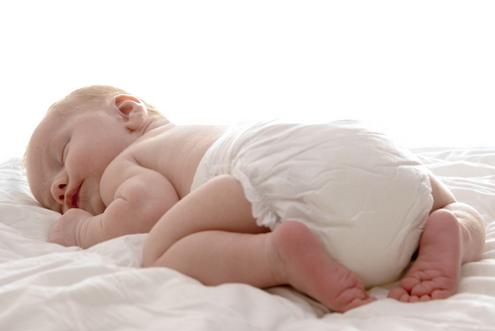 1. Karapatang Likas – karapatang taglay ng isang mamamayan sa     kanyang pagkasilang. Halimbawa nito ay mabuhay, magkamit ng     sariling pag-aari batay sa kanyang pangangailangang material, at     kalayaan. 2. Karapatang Konstitusyunal - Isinasabatas ng kongreso at hindi 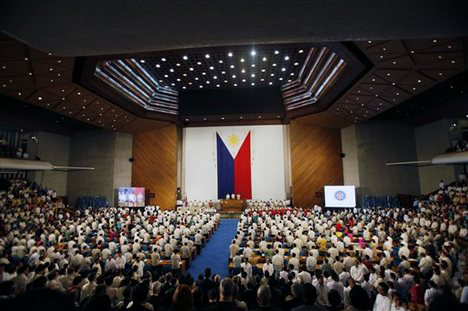     maaaring alisin dahil ito ay ginagarantiyahan ng Saligang-Batas ng     Pilipinas. Sa Artikulo III ng Saligang-batas makikita ang 22 seksyon na     tumatalakay sa iba’t ibang karapatang pantao o human rights. Makikita     rin mula sa Artikulo XIII ang mga katarungang panlipunan at iba pang     karapatang pantao.    Klasipikasyon/ Uri ng Karapatang KonstitusyonalKarapatang Pulitikal- Karapatang sumama sa mga gawaing pulitikal.  Halimbawa: Pagboto o pakikilahok sa halalan, panunungkulang pampulitikal, at pagkamamamayan Karapatang Sibil- Karapatang magkaroon ng matiwasay at tahimik na pamumuhay. Halimbawa: karapatang mabuhay, maging malaya, magkaroon ng ari-arian, makapaglakbay, at karapatan sa pagkakaroon ng pantay na proteksyon ng batas.Karapatang Panlipunan at Pangkabuhayan- Isinusulong ang mga gawaing panlipunan at pangkabuhayan o may kinalaman sa hanapbuhay ng mga mamamayan.Halimbawa: Karapatan sa Pag-aari, Karapatan sa Pagkuha ng mga pribadong pag-aari, Karapatan sa dignidad na pantao, sa pagkakapantay-pantay na panlipunan, pangkabuhayan, at pangkalinangan karapatan sa edukasyon sa lahat ng antas Karapatan ng Nasasakdal- Paggarantiya ng Saligang-Batas sa mga karapatang nararapat para sa isang taong nasasakdal.Halimbawa: Karapatang manahimik o magwalang kibo habang sinisiyasat ang kanyang kaso; karapatan laban sa labis na pagpapahirap, dahas, pwersa, pananakit, pagbabanta o anumang makapipinsala sa kanyang malayang pagpapasya; Karapatang magpiyansa; Karapatan laban sa pagpapanagot sa pagkakasalang kriminal na hindi sa kaparaanan ng batas; Karapatang magmatuwid sa pamamagitan ng sarili at ng abogado. 3. Karapatang Batas- Nilikha rin ng kongreso. Naiiba ito dahil maaari itong alisin, baguhin, limitahan, o      palawakin ng mga mambabatas ayon sa pagkakataon. 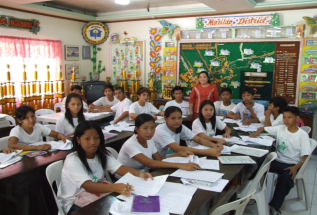      Halimbawa ay ang mga Karapatan ng mga Bata tulad ng mga sumusunod:Maisilang at magkaroon ng pangalan at nasyonalidad 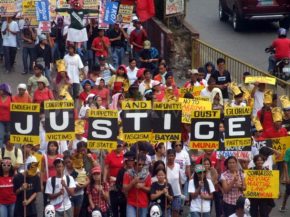 Magkaroon ng tirahan at pamilyang mag-aaruga Manirahan sa isang payapa at tahimik na pamayanan Magkaroon ng sapat na edukasyon at mapaunlad ang aking kakayahan 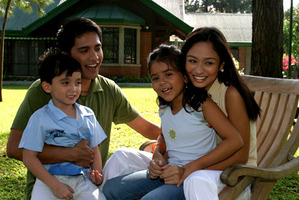 Mabigyan ng pagkakataon na makapaglaro at makapaglibang Mabigyan ng proteksyon laban sa pang-aabuso, panganib at karahasan Makapagpahayag ng sariling pananaw Mga katungkulan at pananagutan ng mga Pilipino	Ang mga karapatang tinatamasa sa ilalim ng Saligang-Batas ng ating bansa ay may katapat na tungkulin at pananagutan na dapat gampanan ng bawat Pilipino upang ang karapatang ipinagkaloob ay mapangalagaan at maging tunay na kapaki-pakinabang sa lahat ng mamamayan.1. Pagiging matapat sa estado- Paggalang sa bawat isa, taas noong pag-awit ng “Lupang hinirang” at pagbigkas     ng “Panunumpa sa Watawat”,  at Pagtangkilik sa produktong Pinoy.2. Pagsunod sa batas ng bansa3. Paggalang sa karapatan ng iba4. Pagbabayad ng tamang buwis 5. Matalinong Pagboto6. Pagkakaroon ng kapaki-pakinabang na gawain7. Katungkulang pangalagaan ang kapaligiran8. Katungkulang linangin ang Kulturang Pilipino9. Pagkakaroon ng positibong pananawSangguniang aklat: Sanlahi-6  257-263; Ang Pilipinas sa Nagbabagong Mundo 222-227Pagsasanay at Pagpapahalaga:A. Pagtapat-tapatin ang magkakaugnay na tungkulin at karapatan. Titik lamang ang isulat.		TUNGKULIN							KARAPATAN_____1. Pagsisikap na makapagtapos ng pag-aaral			a. edukasyon_____2. Responsableng pamamahayag				b. pagboto_____3. Pagbabayad ng buwis sa lupa				c. pagkakamit ng mga pangangailangan_____4. Paghahanapbuhay ng marangal				d. pananalita at pamamahayag_____5. Pagboto ng matapat na pinuno				e. paninirahan									f. panrelihiyonB. Isulat ang Tama kung ang pahayag ay wasto at Mali kung hindi.__________1. Ang lahat ng karapatang matatagpuan sa Saligang-batas ay dapat sundin at hindi dapat                            ipagwalang-bahala.__________2. Ang lahat ng mamamayan ay pantay-pantay na magtatamasa ng karapatang naaayon sa batas.__________3. Ang sino mang nagkasala ay walang karapatan sa anumang batas.__________4. Tungkulin nating lahat na ipagtanggol ang ating bansa sa oras ng kagipitan o panahon ng                            digmaan.__________5. Tungkulin natin ang bumoto ng matalino upang masigurado na karapat-dapat ang mapipiling                            pinuno o lider.